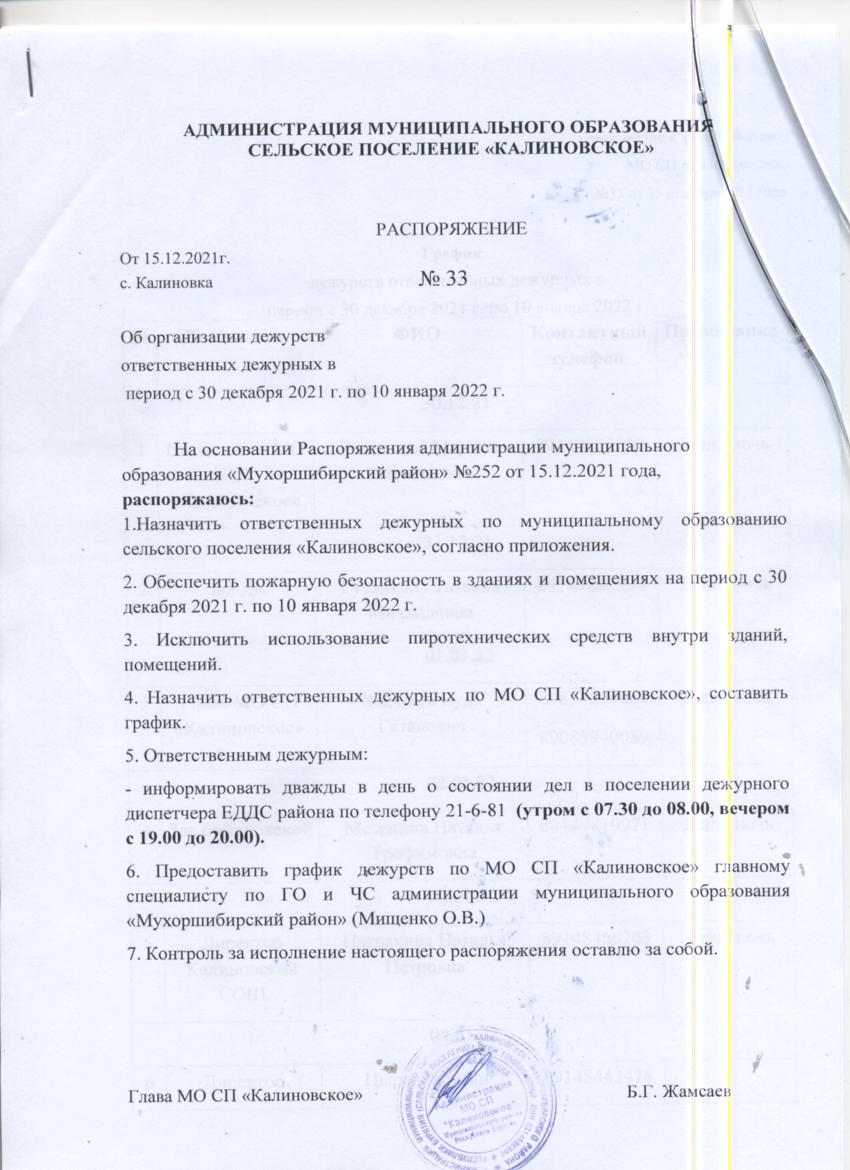 Приложение к  распоряжению МО СП «Калиновское» №33 от 15 декабря 2021 годаГрафик дежурств ответственных дежурных впериод с 30 декабря 2021 г. по 10 января 2022 г.№ДолжностьФИОКонтактный телефон Примечание 30.12.2130.12.2130.12.2130.12.2130.12.211Специалист МО СП «Калиновское»Васильева Марина Геннадьевна89149875238День, ночь31.12.2131.12.2131.12.2131.12.2131.12.212Зав.ДКГуслякова Татьяна Михайловна89149885734День. ночь01.01.2201.01.2201.01.2201.01.2201.01.223Глава МО СП «Калиновское»Жамсаев Буда Гатапович8983456406489085940089День, ночь02.01.2202.01.2202.01.2202.01.2202.01.224Зав.библиотекойМезенина Наталья Трофимовна89149810971День, ночь03.01.2203.01.2203.01.2203.01.2203.01.225Директор Калиновской СОШПатрахина Наталья Петровна89148460203День, ночь04.01.2204.01.2204.01.2204.01.2204.01.226Директор Галтайской СОШЦырендоржын Чингисэй Нима8914844347805.01.2205.01.2205.01.2205.01.2205.01.227СтаростаДугаров Жаргал Лыгденович8983337767406.01.2206.01.2206.01.2206.01.2206.01.228Специалист МО СП «Калиновское»Васильева Марина Геннадьевна89149875238День, ночь07.01.2207.01.2207.01.2207.01.2207.01.229Зав.ДКГуслякова Татьяна Михайловна89149885734День. ночь08.01.2208.01.2208.01.2208.01.2208.01.2210Глава МО СП «Калиновское»Жамсаев Буда Гатапович8983456406489085940089День, ночь09.01.2209.01.2209.01.2209.01.2209.01.2211Зав.библиотекойМезенина Наталья Трофимовна89149810971День, ночь10.01.2210.01.2210.01.2210.01.2210.01.2212Специалист МО СП «Калиновское»Васильева Марина Геннадьевна89149875238День, ночь